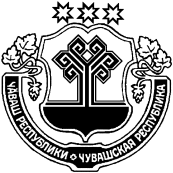 О внесении  изменений в  прогнозный  план (программу) приватизации муниципальногоимущества Трехбалтаевского  сельскогопоселения Шемуршинского района на 2018 годВ соответствии с Федеральным законом «О приватизации государственного и муниципального имущества» от 21.12.2001 г. №178-ФЗ Собрание депутатов Трехбалтаевского сельского поселения Шемуршинского района решило:1. Внести в прогнозный план (программу) приватизации муниципального имущества Трехбалтаевского сельского поселения Шемуршинского района на 2018 год,  утвержденного решением Собрания депутатов Трехбалтаевского сельского поселения Шемуршинского района от 18 декабря 2017 года  № 6 следующие изменения:         1) абзац 5 раздела I изложить в следующей редакции:         «Исходя из оценки прогнозируемой стоимости предлагаемых к приватизации объектов  в 2018 году ожидается поступления в муниципальный бюджет Трехбалтаевского сельского поселения Шемуршинского района доходов от приватизации муниципального имущества в размере 600 тыс. рублей».2)  пункт 2.1 раздела II изложить  в следующей редакции:«Перечень объектов недвижимости, находящихся в муниципальной собственности Трехбалтаевского сельского поселения Шемуршинского района Чувашской Республики, которые планируется приватизировать в 2018 году2. Настоящее решение вступает в силу со дня его подписания.Председатель Собрания депутатов Трехбалтаевскогосельского поселения                                                                                               И.Р.АлиулловГлава Трехбалтаевского сельского поселенияШемуршинского района                                                                	                   Ф.Ф.РахматулловЧЁВАШ РЕСПУБЛИКИШЁМЁРШЁ РАЙОН,ЧУВАШСКАЯ РЕСПУБЛИКА ШЕМУРШИНСКИЙ РАЙОН ПАЛТИЕЛЯЛ ПОСЕЛЕНИЙ,Н ДЕПУТАТСЕН ПУХЁВ, ЙЫШЁНУ27   09   2018 № 3Палтиел ял.СОБРАНИЕ ДЕПУТАТОВ ТРЕХБАЛТАЕВСКОГО СЕЛЬСКОГО  ПОСЕЛЕНИЯ РЕШЕНИЕ27    09  2018г. № 3 село Трехбалтаево№ппНаименование объекта,местонахождение, назначениеПлощадь по внутреннему обмерукв.м.Срокприватизации(квартал)1Ремонтная мастерская, назначение: нежилое здание, с кадастровым номером 21:22:000000:2273, инвентарный номер: 1144-3, расположенное по адресу: Чувашская Республика, Шемуршинский район, с.Трехбалтаево344,012Здание лесопильной установки, назначение: нежилое здание, с кадастровым номером 21:22:000000:2270, инвентарный номер: 1144-2,  расположенное по адресу: Чувашская Республика, Шемуршинский район, с.Трехбалтаево130,843 СТФ, назначение: нежилое здание, с кадастровым номером 21:22:000000:2456, расположенное по адресу: Чувашская Республика, Шемуршинский район, с.Трехбалтаево3479,44